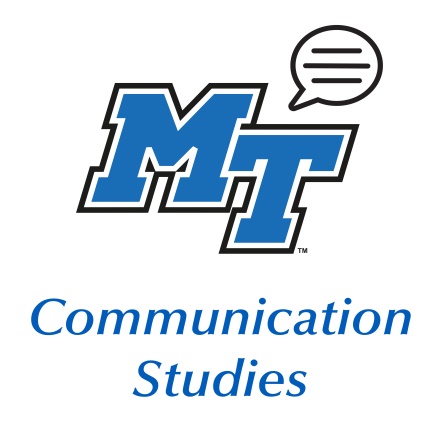 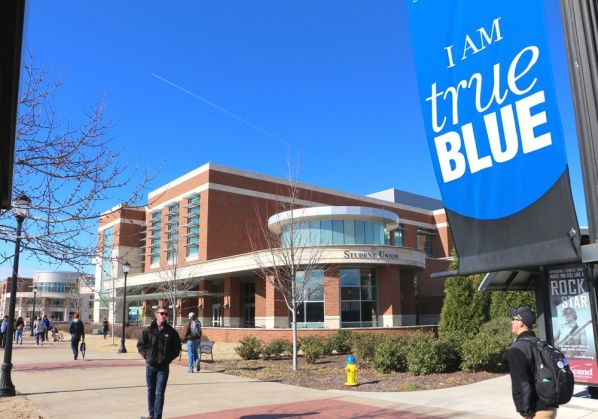 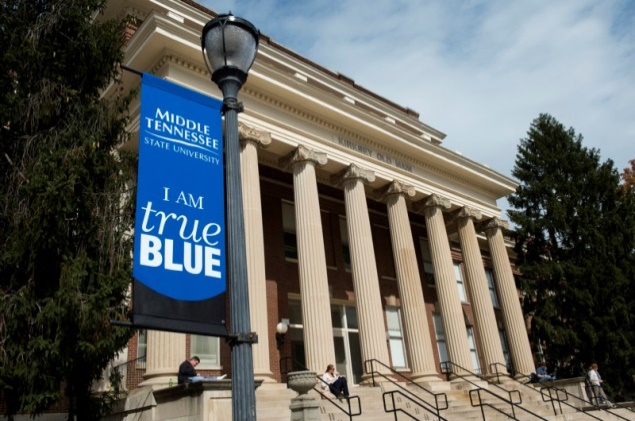 Dr. Linda Seward is retiring from our Communication Studies Faculty after this semester. She has been teaching since 1987, and has been at MTSU since 2002. When Dr. Seward was asked to share her prospective of her time here, this is how she answered: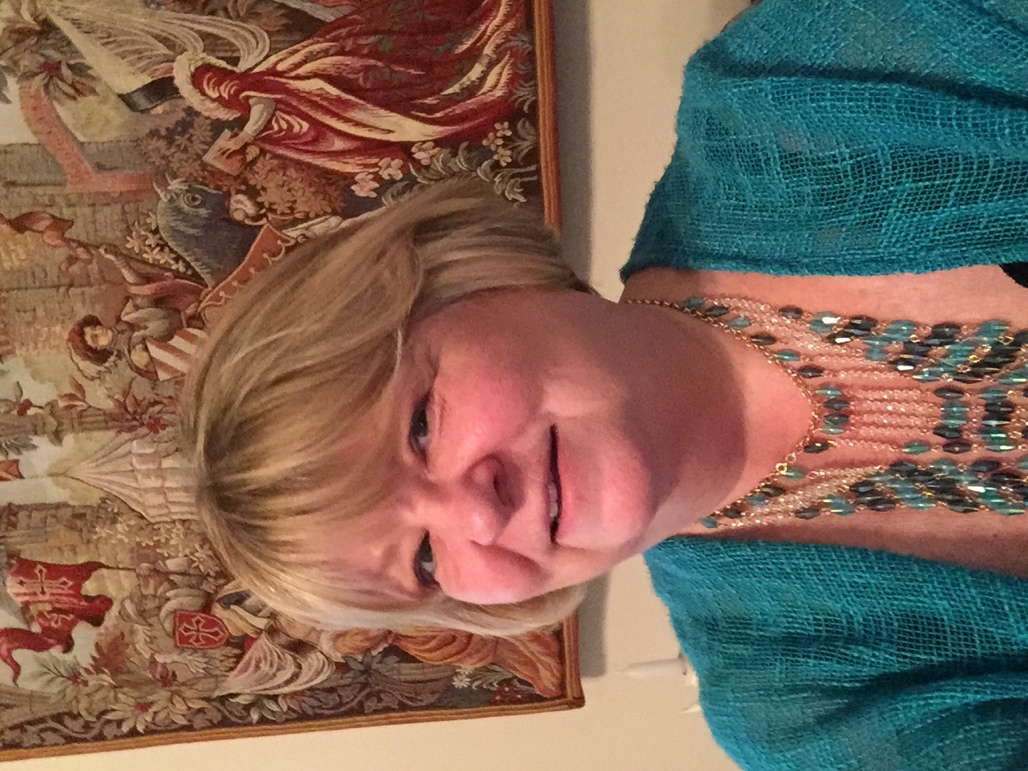 I remember walking to school as a teenager when I suddenly stopped and realized what I wanted to do with my life: I wanted a career filled with life-long learning!  Somewhere along the line, I realized that a career as a professor would be just that as I would learn by developing and updating courses.  But there have been surprises as well.  Learning that students could also teach me by providing perspectives I had not considered, insights I had not noticed, and examples that made theories come alive was a delightful aspect of teaching.  Having opportunities to teach abroad were a true gift in providing first-hand experiences that I could incorporate into explanations of course theories. Even this last semester of my career has provided one last major learning opportunity as I joined many in being thrown into the pool of information and procedures needed to teach online.  Now I will begin a new journey of knowledge as I return to Texas.  While the future is filled with unknowns, one constant will remain as I plan to maintain a life of learning!Feel free to send Dr. Seward a note at linda.seward@mtsu.edu.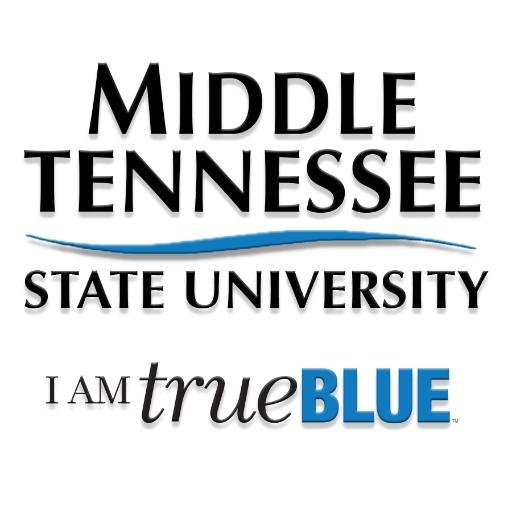 And the 2019-2020 Communication Studies Outstanding Student Award goes to... 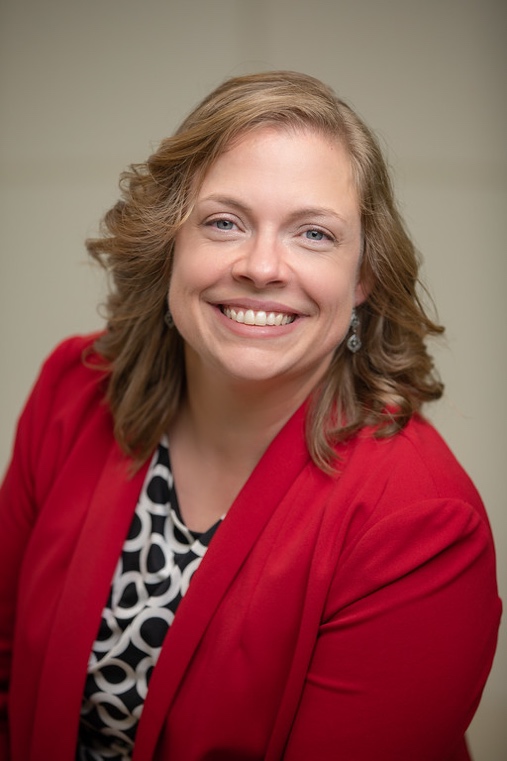 Mary Kate Brown! We are grateful for ALL of our diverse, talented, individual Communication majors and what you bring to our Department. Each year we have the difficult challenge of selecting just one person to receive the Outstanding Undergraduate Student Award. We are excited to present this year's award to Mary Kate Brown. Among numerous accomplishments as a Communication Studies major, Mary Kate won the Tennessee Communication Association Outstanding Undergraduate Paper Award for her COMM 3100 paper, "Creating Value for Societal Outcasts in The Greatest Showman"; interned for The Center for Culturally Proficient Educational Practice; and became the Part-Time Executive Director of Transformation Nashville, a nonprofit organization committed to working with families facing economic challenges. She has also been active in extracurricular activities including Lambda Pi Eta, as President in 2019. During her studies at MTSU, Mary Kate developed her passions for intercultural communication, disability studies, and education advocacy, and will begin her M.Ed. in Learning, Diversity, and Urban Studies at Vanderbilt University this fall. We are excited for her continued journey and know she will make a difference! In the words of Dr. Chevrette, "Mary Kate represents an outstanding level of academic excellence, skillful communication, commitment to serving her community, and global awareness. Her academic success as a non-traditional student, her commitments to equity, public engagement, and action, and her path of continued learning truly embodies MTSU’s excellence and the values that come with being True Blue." Congratulations!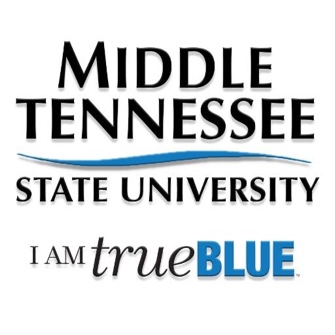 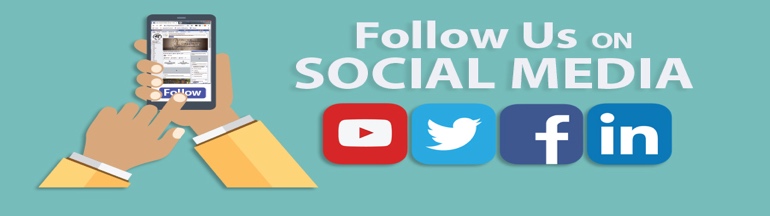 And the 2019-2020 Communication Studies Outstanding Student Award goes to...Mary Kate Brown!We are grateful for all of our diverse, talented, individual Communication majors and what you bring to our Department. But each year we also have the difficult challenge of selecting just one person to receive the Outstanding Student Award. We are excited to present this year's award to Mary Kate Brown.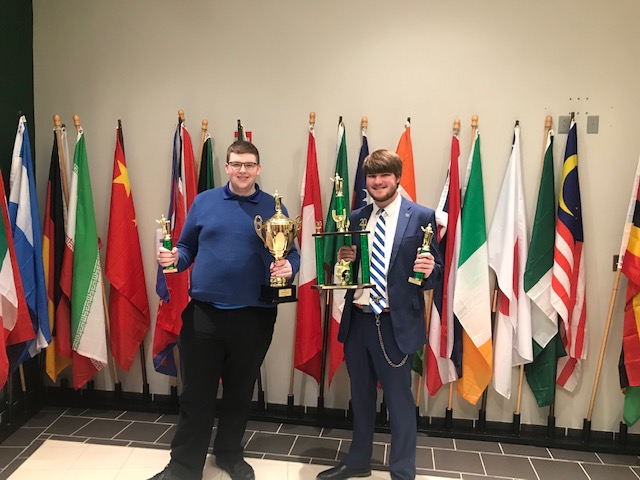 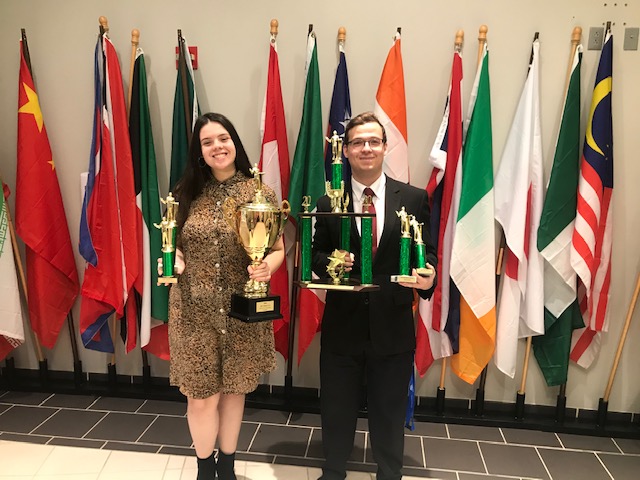 Among numerous other accomplishments as a Comm Studies major, Mary Kate won the Tennessee Communication Association Outstanding Undergraduate Paper Award for her COMM 3100 paper, "Creating Value for Societal Outcasts in The Greatest Showman"; interned for The Center for Culturally Proficient Educational Practice; and became the Part-Time Executive Director of Transformation Nashville, a nonprofit committed to working with families facing economic challenges. She has also been active in extracurricular activities including Lambda Pi Eta, as President in 2019. During her studies at MTSU, Mary Kate developed her passions for intercultural communication, disability studies, and education advocacy, and will begin her M.Ed. in Learning, Diversity, and Urban Studies at Vanderbilt University this fall. We are excited for her continued journey and know she will make a difference!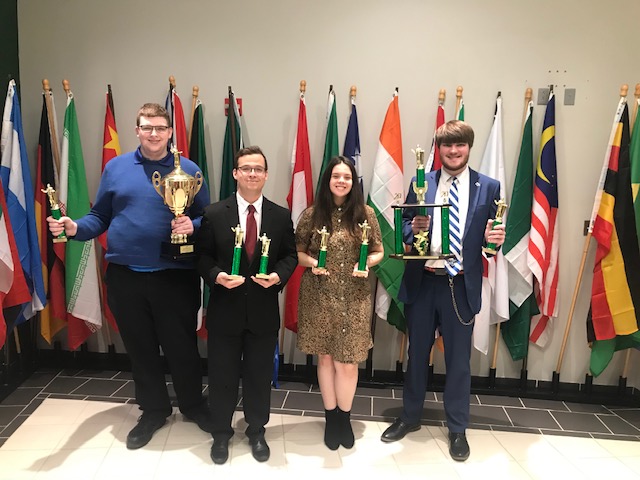 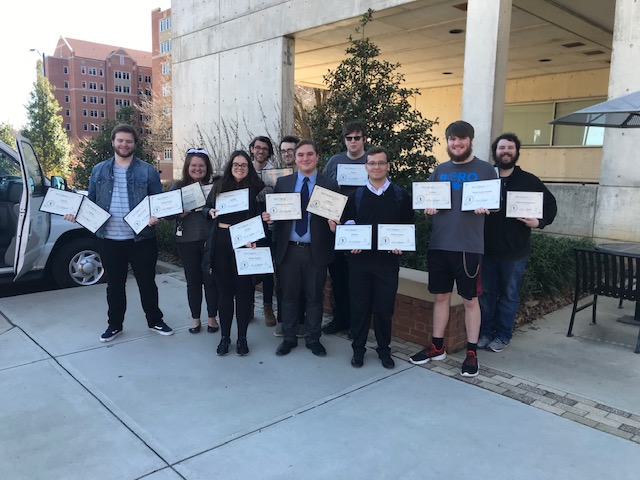 In the words of Dr. Chevrette, "Mary Kate represents an outstanding level of academic excellence, skillful communication, commitment to serving her community, and global awareness. Her academic success as a non-traditional student, her commitments to equity, public engagement, and action, and her path of continued learning truly embodies MTSU’s excellence and the values that come with being True Blue."Congratulations!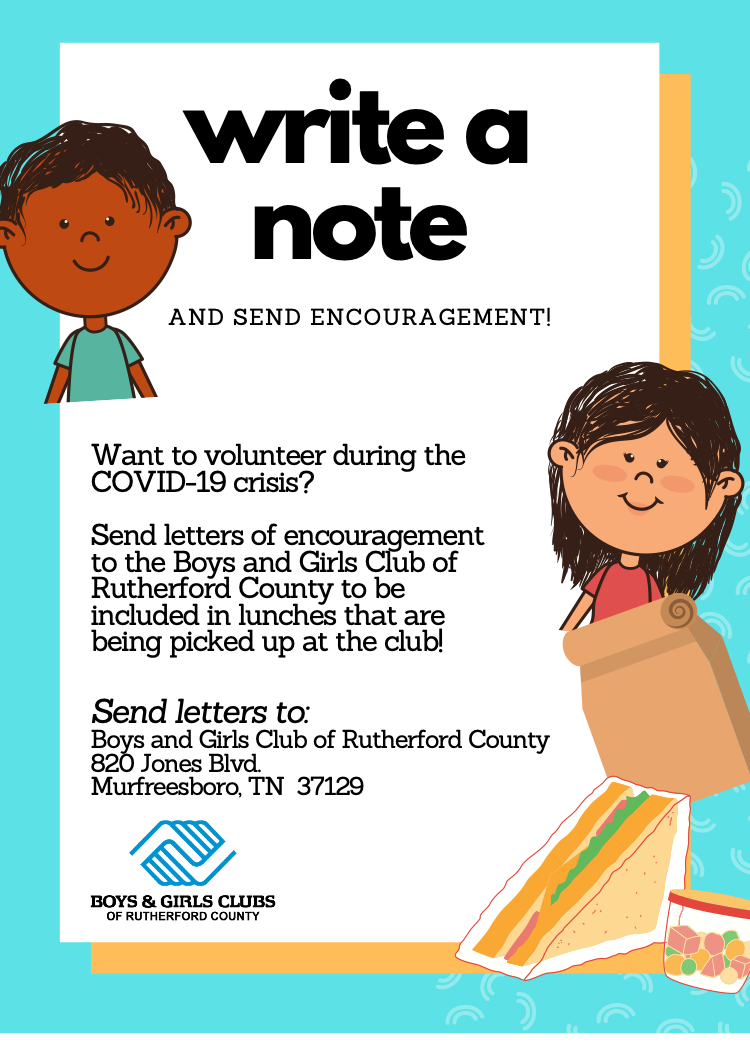 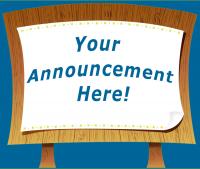 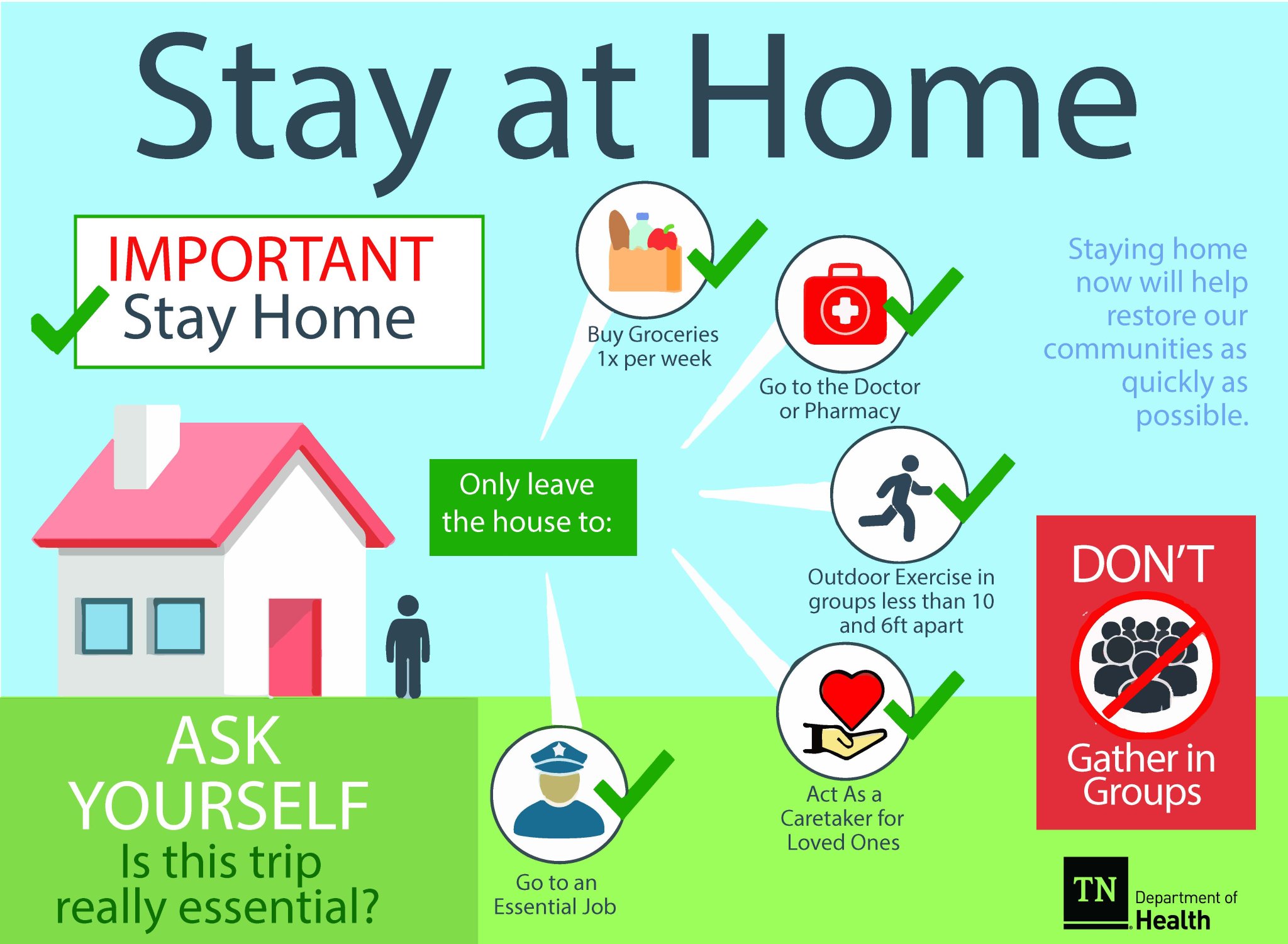 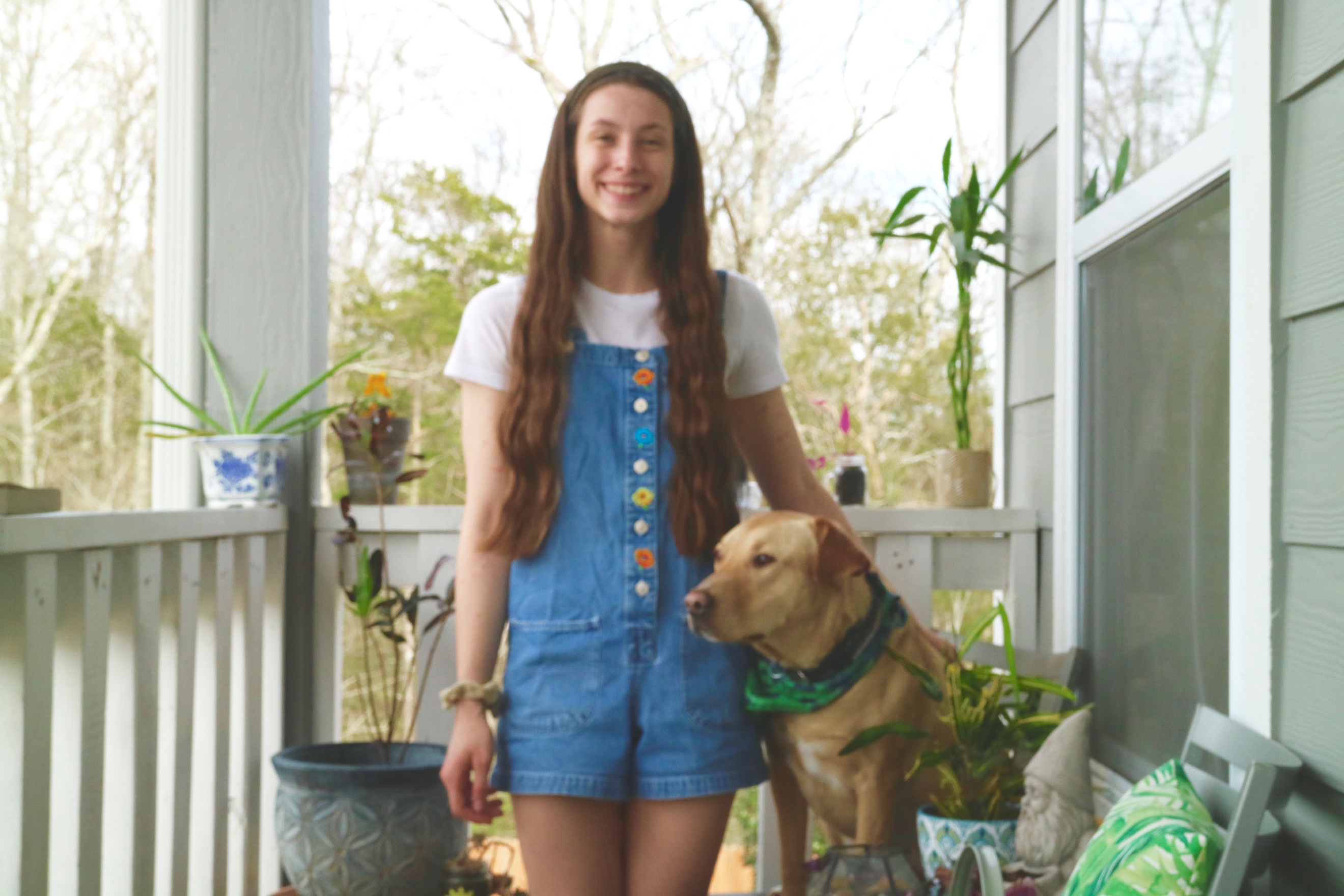 